Государственное бюджетноеобщеобразовательное учреждение школа №487Выборгского района Санкт- Петербурга____________________________________________194355, Санкт-Петербург, ул. Композиторов, д. 22, к.3тел. (812) 515-84-97, 514-49-63, факс 514-49-68Контрольная работа по математике за I  четверть 3 класса VIII видаЗаполни таблицуВычисли:27:1=         о*(36-19)=        71-45+0=     70:10=28:4=         (24-15):1=         56+26-0=      80:8=(18+45):63=   0+93-13=     6:6=               90:10=Выполни неравенства:1*25      25*0                       49*0     0*4967*1      1*67                       (16+4)*0    0*(16-4)На первой аллее парка посадили 18 саженцев, н7а второй – в 2 раза меньше, чем на первой, а на третьей – на 10 саженцев больше, чем на второй. Сколько саженцев посадили на третьей аллее?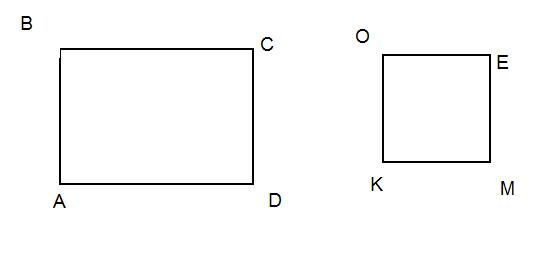 Найти площадь каждого прямоугольника.Составила Моха М.В.Слагаемое13471823Слагаемое79596Сумма18403846